出發-公路休息站(喝喝咖費提神wc) ▋專業領隊說故事~台灣蘭花故事傳說~ ▋『台中外埔國際蘭花園區』世界蘭花會議(The World Orchid Conference, WOC)是全球蘭花界每三年舉辦一次的重大蘭花盛典，臺灣榮幸獲得各國全力支持，取得第23屆世界蘭花會議主辦權......～午餐請園區內美食攤位享用 ▋ 回程觀光工廠或其他景點稍作休憩wc後-高送公路-回程約20:00 ★溫馨說明/報名須知:屬策展性活動，請依照大會規定購票及參觀路線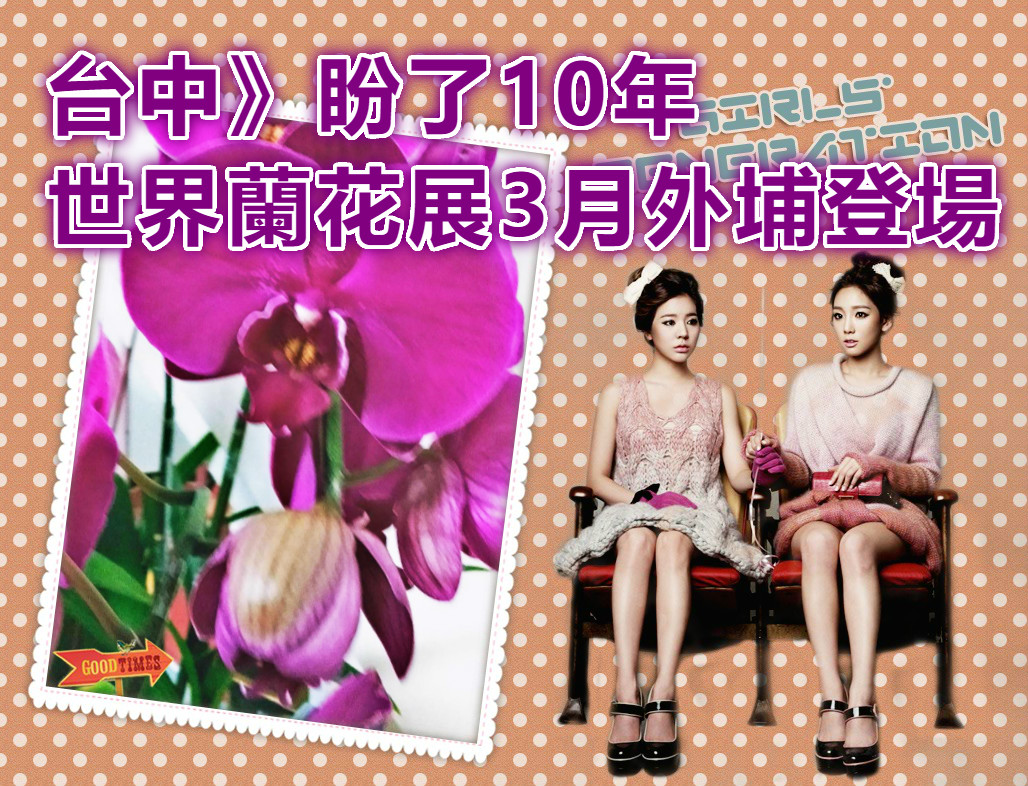 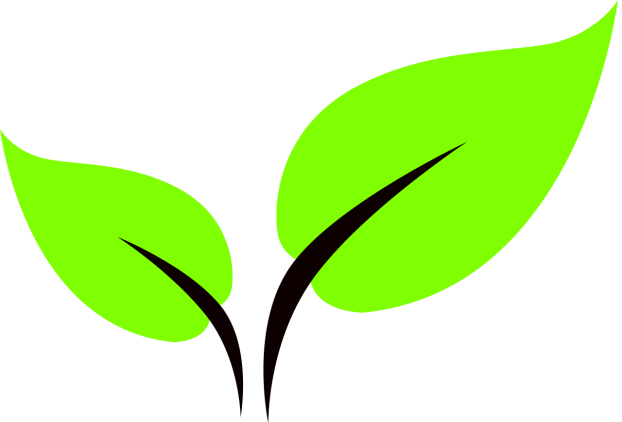 ●單人報名每座位收721元  成本價回饋團●限制一車40人滿為止●包  含：早餐輕食/包子或三明治、來回車資、履約+旅責雙保險、礦泉水  ●包  含：門票全票200元.旅行社採購早鳥票250/二人一組(含學生敬老優惠票)●不包含：地方銅板美食午餐。司機領隊勞務服務費每位100元●本團以21/33/43人座交通工具為使用標準